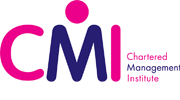 Unit 5020V1 - Introduction to management and leadershipIntroductionThis unit is about you being able to demonstrate understanding of the underpinning knowledge and key principles of management at middle and senior levels.  You should demonstrate the application of theory, e.g. models and frameworks in the work context, as well as referencing further reading and research.ScenarioYou may use your own employment context, or that of another organisation with which you are very familiar, to base your assignment. However, in the case that you are not able to do so, please use the below scenario:-You are a newly appointed middle manager, leading a department in a medium sized company. You have responsibility for managing performance, recruiting and developing the team and individuals, managing data and information, and meeting stakeholders’ needs.1.  IntroductionProvide a brief overview of your organisation and your role within the organisation including responsibilities and in terms of the management structure.2. Assignment Task 1:  Construct a personal development plan in chart or table format for a middle manager, taking into account both potential short and longer term development needs. Ensure you have a range of 6-8 development objectives written in line with SMART criteria. You should be planning to meet the objectives using at least 4 different development methods. The expected outcomes in terms of what the manager should be able to do better as a result should also be made evident in the plan. Explain the rationale for development planning at this level, highlighting the benefits for both the individual and the organisation.Guideline word count: 500 - 550 wordsA.C. 1.1 - Explain the purpose of a personal development plan for the middle manager and the organisationA.C. 2.1 - Construct a personal development plan that addresses the middle manager’s short and longer term needs3. Assignment Task 2:Explain what is meant by management style. Using one example of a style from management theory, describe the potential impact this style could have on a manager’s relationship with the team, colleagues and staff in other departments, and other stakeholders.  How might this style assist or disadvantage the manager’s dealings with others?Guideline word count: 350 - 400 wordsA.C. 1.2 - Discuss a management style and its impact on the middle manager’s need to work with others4. Assignment Task 3:Identify your organisation’s internal and external stakeholders (or those of an organisation of your choice). Separate these into primary and secondary stakeholders, explaining the difference between the two categories, and conduct an analysis of their key needs and expectations. Determine the key differences between data and information. Provide details of the sources of both qualitative and quantitative data and information on the stakeholders you have identified.You may produce this work in table or chart format if preferred. Draw up a timed plan to meet one of the stakeholder needs identified in your analysis. Ensure you include full details of all the physical, human, financial and technical resources required to deliver the product or service.Guideline word count: 900 - 1,000 wordsA.C. 3.1 - Determine the differences between data and information, showing quantitative and qualitative examplesA.C. 3.2 - Identify organisational stakeholdersA.C. 3.3 – Explain stakeholders needs from the organisationA.C. 3.4 – Identify data or information available on these stakeholdersA.C. 4.1 - Develop a plan that meets a stakeholder need, including resources required5. Assignment Task 4:  Identify the stages of both the recruitment and selection processes.  Describe the principles that should be followed when the organisation has a vacancy situation.  Identify the current legislation and the appropriate organisational policies and procedures which apply to the recruitment and selection process.Guideline word count: 300 - 350 wordsA.C. 5.1 - Discuss the general principles and processes of recruiting and selecting staff6. Assignment Task 5:  Determine three different methods by which you as the manager of the department might identify that the performance standards of a member of your department were becoming unacceptable.  Explain the process you would follow to raise the matter with the employee concerned and provide support for performance improvement.  Guideline word count: 350 - 400 wordsA.C. 5.2 - Determine a method that identifies poor performance A.C. 5.3 - Determine a process for supporting performance improvement7. Assignment Task 6:  Explain what is meant by the term staff welfare, and the range of factors covered by this subject. Describe the business case for the adoption of high standards of welfare for your team by identifying the impact this can have on the achievement of departmental objectives.  Where possible, use work based examples to illustrate your answer. Guideline word count: 350 - 400 words A.C. 5.4 - Assess the impact of encouraging team welfare on the achievement of objectives8.  ConclusionGive a brief overview of your thoughts, reflections and overall conclusions of having worked through the module.  What has worked well and what needs further development?  Pick up on any comments or feedback from those around you.  Conclude with a few points on how you intend to apply your learning from this module.